Приложение 6. Таблица. Водный фонд по федеральным округам РФ.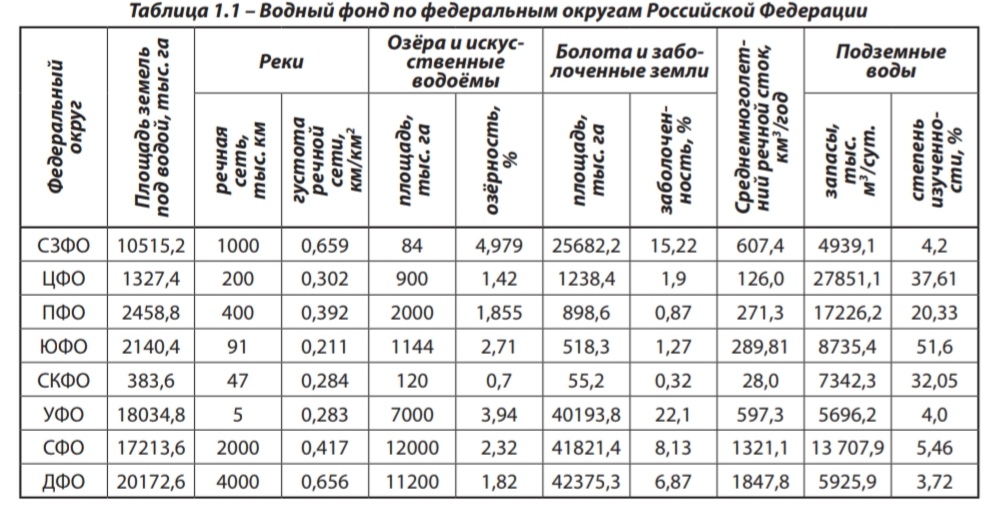 